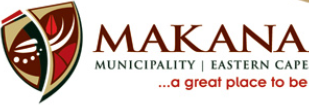 TENDER OPENING REGISTERTENDER NO		: 14 / 2014TENDER DICRIPTION	: Supply and Delivery of Electrical Stores (Annual Stores)CLOSING DATE		: 29 May 2014TIME			: 12H00NONAME OF COMPANY1Protek Communication2Circuit Breaker3Elektroodu Vroomen4Landis and Gyr5AMG Lubricants PTY6Actom Electrical Products7Arti Volts PTY (ltd)8Beka 9North and Robertson10Aberdare Cables11Voltex (PTY) Ltd12Ndalambe Investments